Třídní vzdělávací plán/TVP/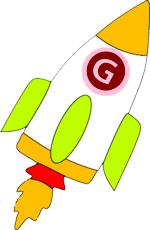 1. CHARAKTERISTIKA TŘÍDY:K 1.9.2022 je ve třídě zapsáno 26 dětí ve věku 5 – 7 let. Děti jsou v Mateřské škole Gagarinova již 2. nebo 3. rok – 9 dětí ze třídy Kočiček , 4 děti ze třídy Motýlků a čtyři nové děti. Ve skupině je 15 chlapců, 11 dívek.  3 děti se specific. vzdělávacími potřebami. Ve třidě je 6 cizinců -  jazyková neobratnost (rodiče cizinci) .2. DENNÍ PROGRAM TŘÍDY:Třída lišek se otevírá v 7:30  a zavírá se v 17:00.Ráno si děti samostatně zařadí svou značku odchodu domů. Rodiče mají možnost učitelku informovat o stavu, případně jiných dalších okolnostech týkajících se dítěte. Děti mají připravený předkreslený obrázek na tabuli dveří, pro uvolnění zápěstí a sledování linie.Scházíme se do 8,30 – děti upozorníme zvonečkem na čas pitného režimu „Voda na zdraví“.Dopoledne – po příchodu si hrajeme podle vlastního přání ve třídě, po domluvě s učitelkou s didaktickými pomůckami. Na vyzvání hračky uklidíme, když chceme, můžeme si nechat své stavby. Společně provedeme kontrolu, zda jsou hračky opravdu na svých místech, případně to společně napravíme. Každé pondělí, dále dle potřeby, ráno se po hrách sejdeme společně v kroužku a povíme si o zážitcích z víkendu a o plánu a tématu celého týdne, případně dne atd.Když nemáme rozdělanou nějakou práci, zacvičíme si nebo hrajeme pohybové hry.Pobyt venku nezkracujeme naopak kvůli COVIDu prodlužujeme. Pouze za nepříznivého počasí, program vycházky odpovídá fyzickým schopnostem dětí a vhodnosti jejich oblečení. Využíváme zahradu školy i okolí k tematickým a poznávacím vycházkám. Dbáme na možnost volného, bezpečného pohybu dětí.Při obědě paní učitelky rozdají polévku, kdo má snědeno, odnese sám talíř a bere si další jídlo. Používáme celý příbor, ne jenom vidličku. Hlídáme sed. Po obědě: si čistíme zoubky (z hygienických důvodů procvičujeme techniku čištění bez zubní pasty), posloucháme a čteme pohádky. Děti, které jdou domů po obědě 12,30 až 13 hod. se s dětmi a paní učitelkami pěkně rozloučí. Ostatní děti po obědě odpočívají dle individuální potřeby (nikoho ke spaní nenutíme), ale je potřeba odpočívat alespoň 30 minut – tj.do 13,30  nejdéle do 14,30 hod.. Kdo se vzbudí může vstát, obléci se a jít si potichu hrát, aby nerušil ostatní děti.Odpoledne po odpočinku si každé dítě vybere a splní nějaký pracovní úkol (grafomotorická cvičení, logické úkoly, didaktické hry). Hrajeme si ve třídě nebo na zahradě, v případě špatného počasí se odpoledne mohou zařadit odpolední pohybové aktivity. Při odchodu domů uklidíme hračky, rozloučíme se.3.SPOLEČNÁ PRAVIDLA CHOVÁNÍ VE VZTAZÍCH:Si vytváříme společně na začátku prvního měsíce, jiná dle dané situace. Výtvarně je ztvárnímea vystavíme na viditelné místo, např.:hrajeme si tak, aby to nikoho nebolelove třídě mezi stolečky chodíme pomalu, běháme v herně nebo venku na zahraděstavby a jiné výtvory si vzájemně neničímev herně využíváme žebřin jen v přítomnosti učitelkyvýtvarné potřeby (modelínu, vodovky) si půjčujeme po dohodě s učitelkouVšechny dětí vědí, že při porušení dohodnutých pravidel musí nést důsledek – ukončit nežádoucí činnost a napravit chybu, udělat to znovu tak, jak jsme se dohodli, omluvit se kamarádovi.Učíme se základy slušného chování:pozdravitpoprosit, poděkovatomluvit se za nevhodné chování, za to, co jsem způsobilpomáhat mladším, nebo méně šikovným kamarádůmpomáhat s drobnými věcmi i učitelce (připravit pomůcky)pomáhát cizojazyčným dětem s jazykovou bariérou4.SPOLEČNÁ HYGIENICKÁ A STRAVOVACÍ PRAVIDLAMýdla si na ruce dáváme jen malou kapku, kterou si rozetřeme.Po umytí si ruce otřepeme do umyvadla - nestříkáme vodu na zem (v případě nakapání na podlahu si každý po sobě utře vodu, dále používáme dezinfekci na ruce (pokaždé, když se jdeme umýt).Po čištění zoubků si důkladně kartáček i kelímek vypláchneme – dohlíží učitelka .Ručník věšíme za poutko (když chybí, vrátíme učitelce) nyní používáme papírové utěrky.
Jídlo vybíráme očima, neosahávat, nandavá na talíř p.učitelka - svačinu, ovoce a zeleninu, opatrně a  samostatně si přinést pití je úkol dětí.U oběda –  si děti samostatně připraví příbor.Počkáme, až všichni u stolečku dostanou polévku, popřejeme si k jídlu Dobrou chuť !Jíme se zavřenou pusou – nemlaskáme, nevydáváme jiné nepříjemné zvuky.Při úklidu nádobí ze stolu nejdřív vstaneme, zasuneme židly a pak bereme do ruky nádobínosíme vždy jen jednu věc (talíř, příbor, skleničku).Při pití sedíme vždy u stolečkuPřed každou svačinou si umyjeme a vydezinfikujeme ruce, počkáme, až jsme všichni hotový a společně jdeme svačit.5. HLAVNÍ VÝCHOVNÉ A VZDĚLÁVACÍ CÍLE NAŠÍ TŘÍDYŘízené činnosti - schopnosti, vědomosti, dovednosti dětí rozvíjíme systematicky ve všech oblastech – vycházíme z programu ŠVP a RVP PV, hlavní témata vzdělávání dětí vybíráme dle našeho TVP viz. níže „Obsah vzdělávání třídy Lišky“.  Podrobné vzdělávací cíle a nabídku činností plánujeme v týdenních plánech, které jsou nedílnou součástí tohoto TVP, učitelky si je vypracovávají individuálně a postupně k tématům. Jsou vždy k dispozici ve třídě i rodičům v šatně. Je možné tyto týdenní plány měnit, doplňovat podle potřeby a situace. Rodiče mají tyto vzdělávací plány vždy v šatně k nahlédnutí. Doplňujeme je i o texty básní, písní.  Do výběru vzdělávacích témat jednotlivých týdnů se snažíme zapojovat děti – co by je zajímalo, co by se chtěly dozvědět. Zařazujeme takové činnosti, které pomáhají dětem získávat novou zkušenost a podporují je získanou zkušenost uplatnit v praktických situacích, orientovat se v řádu a dění v prostředí, ve kterém žijeme, hledat odpovědi na otázky, porozumět věcem, jevům a dějům, které kolem sebe vidíme. Učíme se radovat se z toho, co už jsme zvládly, nebýt smutný z toho, co nám ještě nejde, ale snažíme se danou činnost postupně zvládnout. Učíme se sdělovat své pocity, zážitky, nálady, emoce, domlouvat se gesty, slovy, jak s dětmi, tak i s dospělými. Uvědomit si, že za sebe a své jednání odpovídáme a neseme důsledky, vytváříme si svůj názor a vyjadřujeme jej. Jsme k druhým ohleduplní, pomáháme slabším, rozpoznáváme špatné emoce a nevhodné chování. Ve skupině se učíme prosadit, ale i podřídit, při společných činnostech se domlouvat a spolupracovat, respektovat druhé, vyjednávat a poznávat u druhého emoce a pocity. Upřednostňujeme metodu prožitkového a situačního učení, pracujeme s dětmi spíše v malých skupinkách, dle možností individuálně, případně i frontálně.6. PLÁN VZDĚLÁVACÍCH BLOKŮ (TÉMATA)Celoroční téma: „Se zvířátky je nám hej.“podzim          Liščí kamarádi:   /adaptujeme se v nové třídě lišek, tvoříme a učíme se znát pravidla třídy, seznamujeme se s novými kamarády, režimem dne.../O třech medvědech : /kdo jsem, umím se představit, vím kde bydlím, kde bydlí moji kamarádi, poznáváme okolí, jezdíme na výlety.../Veverka Čiperka a její lesní kamarádi : (barvy, měnící se příroda, pozorování zvířat a jejich chování)Plody (druhy, sběr, sklizeň) Drakiáda /návštěva muzea hudby či koncertu – a mé pocity a nálady z toho, sklízíme    jablka, švestky, hrušky , učíme se rozpoznat zeleninu a ovoce.../zimaJak to chodí na Antartidě a Arktidě :  /tradice a  historie , učíme se o jiných zemích.../Tři oříšky pro Popelku : /připravujeme se na vánoční svátky a besídku.../Doba ledová : /čas rodiny, lásky, porozumění../jaroO kohoutkovi a slepičce :  /vítáme jaro, sejeme na zahrádce a staráme se o skleník, staráme se o líhnoucí kuřátka.../Kosí bratři : /vyrábíme dárky, nacvičujeme na zahradní slavnost.../Bubáci a Hastrmani - koloběh vody : /poznáváme Prahu, Vtavu a mosty přes ní , dále architekturu, budovy universit , čističky vody , dále potůčky a studánky v Lysolajích...../S Ferdou Mravencem  a jeho zvířecími kamarády : zápis + Návštěva 1.tříd  + školka v přírodě /připravujeme se a školku v přírodě, učíme se zvládnout pobyt bez rodičů, samostatnosti, poznáváme krásy naší země.../létoPejsek s kočičkou šli do školy  /návštěva školy, Národního muzea... biotopu v Lysolajích/O človíčkovi a jeho zvířatech :  /učíme se o naší zemi, loučíme se se školkou, sklizeň.../Žofka v zoo - exotická zvířata  /malba v plenéru, přírodní památky v okolí, studánky, pole, zemědělství / Kniha + pohádky / pasování školáků/DÁLE CELÝ ROK BUDOU PROJEKTOVÉ DNY MALÉ TECHNICKÉ UNIVERZITY.Náměty témat a pohádek se zvířátky :Hup a HopPříběhy včelých medvídkůO zvířátkách pana KrbceO hajném Robátku a jelenu VětrníkoviDoba ledováKubula a Kuba KubikulaŠtaflík a ŠpagetkaKrtekO rukavičceO SmolíčkoviBubáci a HastrmaniO pejskovi a kočičceO kohoutkovi a slepičce„Se zvířátky je nám hej.“brusleníplavánílíhnutí kuřáteksázení, skleníkvaření a pečení ( vánoce, velikonoce)pozorování lesních zvířat v různém ročním obdobítřídění odpadučistička odpadních vod BubenečHydrologický ústavlesnická fakulta ČZUpřednáška O expedici Antarktidakoloběh vodyfiltrace vody, pokusy s vodou – zkoumání leduDen země 22.4.2022Národní muzeum – zvířataZOO OlovniceSpalovna Malešicenávštěva Operyzkoumání mikroskopemzáchranná služba a hasičinávštěva koní, útulku a záchranných stanicnávštěva divadla (Spejbl a Hurvínek)výroba keramikyvýstava betlému v Betlémské kapliopékání buřtů7. DIAGNOSTIKA VÝVOJE DĚTÍ  A JEJICH DOVENDOSTÍ:Portfolia dětí – každé dítě má svou složku, kam se ukládají dětská díla, která si děti na konci školního roku odnášejí domů.O každém dítěti vedeme tzv. diagnostický záznam, kde se podrobně zaznamenává alespoň 2x ročně vývoj schopností a znalostí dítěte. V třídní knize máme seznam dětí, kam si průběžně zaznamenáváme své poznatky, které následně přenášíme do dotazníků. Tyto dotazníky postupují s dítětem do konce jeho docházky v mateřské škole. Informace o dětech slouží pouze pro účely vzdělávání dítěte v mateřské škole, je nutné s nimi zacházet jako s důvěrnými informacemi.8. ZPŮSOB PODÁVÁNÍ INFORMACÍ A KOMUNIKACE:Rodiče dětí mají možnost kdykoliv si domluvit individuální konzultaci s učitelkami o dítěti.Fotodokumentace z výletů je k dispozici na internetové stránce – www.rajce.cz (heslo u paní učitelky)S rodiči také komunikujeme na mailové adrese gagarinova-lisky@seznam.cz9. DALŠÍ INFORMACE:V průběhu roku plánujeme hodně výletů, dále plavecký výcvik od září , návštěvu Národní opery a divadel , v zimním období začneme jezdit s dětmi na bruslení, v druhé polovině roku pojedeme na školku v přírodě a v červnu nás čeká slavnost ,,Pasování budoucích školáků´´. Budeme přespávat ve školce, tvořit, vařit, péci a užívat si světa zvířátek, které nás budou celým rokem provázet v různých činnostech např. ve hrách, námětech na tvoření, pracovních listech a výletech...Třídní učitelky:Pavla FučíkováŠárka RösslerováAsistentka pedagoga:Petra Zajícová									V Suchdole dne 31.8.2022Školní rok:2022/2023Třída:LiškyVěková skupina:Děti  5 – 7 leté dětiPedagogové:Pavla Fučíková
Šárka RösslerováAsistent/kaPetra ZajícováNázev TVP:„Se zvířátky je nám hej .“Mateřská škola:Mateřská škola Gagarinova, Gagarinova 1103165 00 Praha 6 - Suchdol